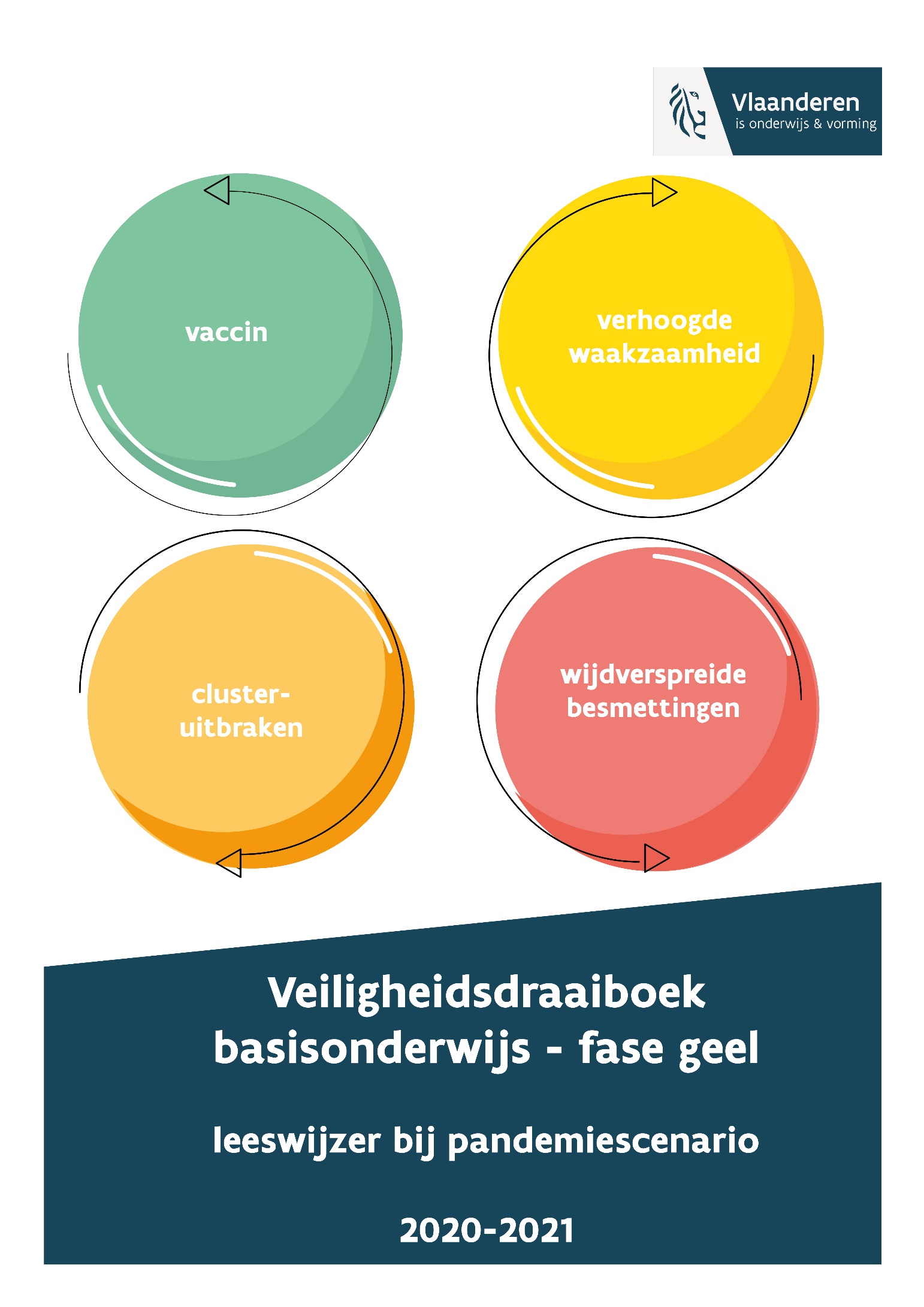 ToepassingsgebiedBasisonderwijsBijkomende adviezen voor:Buitengewoon onderwijsOnderwijs aan zieke kinderen en permanent onderwijs aan huisInternatenUitgangspunten bij elk pandemieniveauDe veiligheid van alle leerlingen en personeel is een absolute basisvoorwaarde. We houden ook rekening met zieke personeelsleden en leerlingen die niet op school aanwezig kunnen zijn. We voorzien maatregelen voor de fysieke veiligheid én voor het mentale welbevinden.We ambiëren een zo veilig mogelijke schoolomgeving, waarbij we het risico op besmetting maximaal proberen in te dijken. De lokale risicoanalyse is hierbij het vertrekpunt. Er kan van de adviezen in dit draaiboek worden afgeweken in samen- spraak met de interne preventiedienst op voorwaarde dat er even veilige alternatieven worden aangereikt.Zieke kinderen en zieke personeelsleden blijven thuis. Wie ziek wordt op school, wordt in afzondering gezet, gaat naar huis en laat zich testen bij de huisarts of in een triagecentrum. Als de test positief is, wordt iedereen met wie de zieke contact had, opgespoord (contact tracing). De CLB’s kregen een opdracht in het kader van dit contactonderzoek. Als school word je door je CLB aangesproken als er bij jou maatregelen worden genomen. Ook de arbeidsarts wordt geïnformeerd.Gelet op de uitrol van ‘testen en tracen’ en de toenemende mogelijkheid tot lokalisering van besmettingshaarden, kunnen lokaal of binnen een beperkte territoriale omschrijving andere niveaus gelden. In functie van de veiligheid voor onderwijspersoneel, leerlingen en ouders, kan overgegaan worden tot quarantaine.. Voor klasgroepen die in quarantaine moeten gaan, wordt afstandsonderwijs voorzien.Risicogroepen Leerlingen die tot de risicogroep behoren, vragen aan de behandelende arts of aanwezigheid op school kan. Leerlingen die risicopatiënten zijn, kunnen lessen volgen via SIO en TOAH. Ook leerlingen die samenleven met risicopatiënten kunnen uitzonderlijk onder bepaalde voorwaarden beroep doen op SIO en TOAH. Meer info (titel gezondheid). Voor meer informatie over de registratie van leerlingen kan je de nieuwe omzendbrief NO/2020/01 raadplegen.Wanneer een personeelslid tot de risicogroep behoort, zijn er drie mogelijkheden: 1/ het personeelslid kan van thuis uit werken omdat de opdracht dat toelaat. De directeur kan een attest vragen waarin een arts bevestigt dat het betrokken personeelslid tot de risicogroep behoort.   Het schoolbestuur/de directie hoeft voor dat personeelslid geen beroep te doen op DO46 (heirkracht).2/ het personeelslid kan niet van thuis uit werken omdat de opdracht dat niet toelaat. In dat geval kan het schoolbestuur/de directie voor dat personeelslid een beroep doen op D046 (heirkracht) en kan het worden vervangen. Het schoolbestuur/de directeur kan een attest vragen waarin een arts bevestigt dat het betrokken personeelslid tot de risicogroep behoort.3/ het personeelslid wenst zelf te komen werken op school. Het schoolbestuur/de directeur kan een attest vragen waarin de arbeidsarts bevestigt dat het betrokken personeelslid dat tot de risicogroep behoort geschikt is om op school te komen werken. De experten van de GEES geven aan dat het samenleven met personen die tot de risicogroep behoren, geen obstakel vormt voor aanwezigheid op school, tenzij de behandelende arts van de risicopatiënt daar anders zou over oordelen. U neemt dus best contact op met de behandelende arts voor meer informatie. Indien de behandelende arts van mening is dat u niet aanwezig kan zijn op school, bekijkt u met uw school of u uw opdrachten van thuis uit kan opnemen. Indien u van thuis uit kan werken omdat de opdracht dat toelaat, kan de directeur een attest vragen waarin een arts bevestigt dat u in de onmogelijkheid bent om aanwezig te zijn op school. Indien u niet van thuis uit kan werken omdat de opdracht dat niet toelaat, kan het schoolbestuur/de directie voor u een beroep doen op heirkracht (code D046) en kan u worden vervangen. Uw schoolbestuur/ directeur kan een attest vragen waarin een arts bevestigt dat u in de onmogelijkheid bent om aanwezig te zijn op school.De aangepaste lijst van risicogroepen vind je hier. Voor personeelsleden ouder dan 65 jaar volgen we de richtlijnen van charter  ‘Hoe veilig de draad opnemen als oudere in onze samenleving’ 		VerplichtingenSocial distancing en mondmaskersPrincipes:Social distancing (collectieve beschermingsmiddel) is prioritair aan het dragen van een mondmasker (persoonlijk beschermingsmiddel).Indien social distancing gegarandeerd kan worden, is het dragen van een mondmasker niet verplicht. Kleuteronderwijs:Social distancing bij contacten tussen volwassenenGeen social distancing tussen personeel en kleuters en tussen kleuters onderlingPersoneel draagt mondmasker indien afstand niet kan gegarandeerd wordenLager onderwijs:Social distancing bij contacten tussen volwassenenSocial distancing tussen personeel en leerlingenGeen social distancing tussen leerlingen Personeel draagt mondmasker indien afstand niet kan gegarandeerd wordenBeschermingsmateriaalHandschoenen voor onderhoudspersoneel, buspersoneel en verzorgend personeel op voorwaarde dat het personeel vertrouwd is met het gebruik ervan en vooral de handschoenen correct kan verwijderen. Indien dat niet zo is, is het aangewezen maximaal in te zetten op het wassen van de handen met zeep of alcoholgelWat te doen bij mogelijk besmettingen?Geef personeel en leerlingen duidelijke instructies over wat te doen bij besmetting (zie procedures contact tracing).Ouders van leerlingen die ziek worden op school worden meteen gecontacteerd om hen af te halen. De leerlingen met COVID-symptomen worden meteen uit de klas gehaald en in een apart lokaal in quarantaine geplaatst tot de ouders hen opgehaald hebben. Het geïnfecteerde lokaal en het materiaal waarmee de leerling in contact kwam moet ontsmet worden.RisicoanalyseBetrek de interne preventieadviseur meteen bij de organisatie. Pas dit draaiboek toe op je eigen schoolomgeving op basis van de lokale risicoanalyse. Laat je hierbij ondersteunen en adviseren door de externe dienst voor preventie en bescherming op het werk en het CLB. De risicoanalyse wordt met andere woorden opgemaakt door het schoolbestuur in samenwerking met de interne preventiedienst, de externe preventiedienst en het CLB. Bespreek de risicoanalyse op het bevoegde onderhandelingscomité. Je kan je laten inspireren door voorbeelden maar de risicoanalyse moet lokaal (op het niveau van het individuele school en dus niet per schoolbestuur of scholengemeenschap) uitgevoerd wordenHou in de risicoanalyse en bij het nemen van preventiemaatregelen naast de fysieke veiligheid absoluut ook rekening met het mentale welzijn van personeel en leerlingen. Deze periode heeft een onmiskenbare impact op de psychosociale belasting van personeel en leerlingen.Maak daarom afspraken met het CLB. Zorg dat de contactgegevens van het CLB (CLB- chat), interne leerlingenbegeleiders en andere aanspreekpunten voor iedereen vlot beschikbaar zijn.Maak afspraken met de afdeling psychosociaal welzijn van de externe dienst voor preventie en bescherming op het werk. Zorg dat de contactgegevens van de externe en interne preventiedienst en de interne vertrouwenspersonen voor iedereen vlot beschikbaar zijn.Voorzie de nodige tijd voor de risicoanalyse en het uitvoeren van de preventiemaat- regelen.Wanneer er geen consensus wordt gevonden binnen het bevoegde overlegcomité over de risicoanalyse en de vooropgestelde preventiemaatregelen, kan op vraag van het overlegcomité de onderwijsinspectie een bemiddelende rol opnemen.   HandhygiëneWas je handen:Bij het betreden van de school.Bij het binnenkomen van de klas (na speeltijd).Na toiletbezoek.*Voor de maaltijd.*Voor het verlaten van de school.Na het hoesten, snuiten of niezen.Na bedienen van machines (praktijklessen).*Verplichtingen voor fysieke organisatieIn tegenstelling tot het preventiedraaiboek van schooljaar 2019-2020, is het voorzien van 4m² ruimte per leerling of personeelslid, geen vereiste. Het kan je school wel helpen bij het bepalen van de maximumcapaciteit van (grotere) lokalen.AdviezenDe afspraken uit de tabellen met de pandemiescenario’s  zijn bindend. Onderstaande adviezen kunnen de uitvoering van deze richtlijnen m.b.v. de lokale risicoanalyse ondersteunen.Communiceer duidelijk en zo snel als mogelijk naar personeel, ouders en leerlingen. Zorg voor een regelmatig overleg (bv. om de 2-3 dagen) met de personeelsafvaardiging/bevoegd onderhandelingscomité om te weten wat er leeft binnen de school.Derden zijn toegelaten op school. Voorzie voldoende tijd voor onthaal van leerlingen en personeel.Geef personeel en leerlingen instructies over: Social distancingHelp de leerlingen (t.o.v. volwassenen) en personeel bij het inschatten van de nodige afstand.Toon via signalisatie op de grond aan hoeveel afstand moet genomen worden. HandhygiëneHoe?Zie bij de jongste kinderen toe op het correct wassen van de handen. Meer info op Handige HansWanneer? Zie hoger. Voorzie voldoende materiaal om handen te wassen of om te ontsmetten met handgel.Tips voor het gebruik van hydroalcoholische gelsHoest-, nies- en snuithygiëne Het correct dragen van mondmaskers. Volg hiervoor de algemene instructies van de federale overheid. Affiches: download de affiches over het coronavirus. Beschikbaar in verschillen- de talen en in Vlaamse Gebarentaal. Of download de affiche van AZG.Vind de meest actuele instructies op de website van Sciensano.Hou bij de organisatie van groepsactiviteiten (vergaderingen, proclamaties, vieringen,…) rekening met de regels die in de samenleving gelden.   Blijf op de hoogte via:https://www.sciensano.be/nl https://onderwijs.vlaanderen.be/nl/coronavirus de websites van de onderwijskoepels en het GO!Adviezen voor klaslokalen en lessenIn tegenstelling tot het preventiedraaiboek van schooljaar 2019-2020, is het voorzien van 4m² (8m²) ruimte per leerling (of personeelslid), geen vereiste. Het kan je school wel helpen bij het bepalen van de maximumcapaciteit van (grotere) lokalen.Organiseren van lessen in openlucht wordt aanbevolen.Speeltijd Basisonderwijs: normale werkingDe leerlingen mogen gebruik maken van speeltuigen in open lucht en van speelgoed dat uitsluitend in open lucht gebruikt wordt, op voorwaarde dat ze voor en na het spelen de handen wassen. De toestellen hoeven na gebruik niet gereinigd te worden.Voor- en naschoolse opvang Opvanginitiatieven georganiseerd door de school, volgen de veiligheidsvoorschriften uit dit draaiboek. Opvanginitiatieven erkend door of met attest van toezicht van Opgroeien, houden rekening met de veiligheidsvoorschriften uit het draaiboek van het Agentschap.Sanitair Voorzie alternatieve (tijdelijke) mogelijkheden voor handhygiëne. Denk hierbij aan tijdelijke huur van extra wasplaatsen of voorzie handgeldispensers.Gebruik uitsluitend papieren handdoekjes.Verwijder stoffen handdoeken. Zet handendrogers buiten dienst.Toiletten doorspoelen met deksel gesloten. Informeer de leerling, bv. door affiches op te hangen in het sanitair.Droogstaande afvoeren (vloer, sanitair, …) vermijden. Regelmatig (bv. 3-wekelijks, afhankelijk van de weersomstandigheden) doorspoelen. Leerlingenstromen in het lager onderwijsBeperk de in-en uitgangen in de school.Voer éénrichtingsverkeer in. Als dit niet mogelijk is, werk dan met voorrangsregels.Start op de speelplaats en laat de leerlingen klas per klas de school betreden.Voorzie meer tijd voor verplaatsingen.Secretariaat/onthaalVoorzie plexiglas aan de balie.EvacuatieTijdens noodsituaties vervalt de verplichting tot social distancing. Via risicoanalyse kan wel bekeken worden hoe de geldende evacuatieplannen geoptimaliseerd kunnen worden om afstandsmaatregelen toch zo goed mogelijk te kunnen toepassen (bv. door voorziene wachtplaatsen aan te passen).Voor evacuatieoefeningen kan vanaf fase oranje aan alternatieven (bv tafeloefening, evacueren in kleinere groepen,…) gedacht worden. AndereLaat (niet-brandwerende) deuren zo veel als mogelijk open staan. Hou hierbij rekening met mogelijk lawaai voor naburige klassen. Doe de nodige aanpassingen in     de evacuatieprocedure.Adviezen voor ventilatie en verluchtingAlle informatie op https://onderwijs.vlaanderen.be/nl/coronamaatregelen-verlucht-en-ventileer-voldoende Adviezen voor onderhoudMaak een hygiëneplan op. Neem arbeidsmiddelen en materialen op in het hygiëneplan. Registreer deze acties. Besteed hierin bijzondere aandacht aan het onderhoud. Dit hygiëneplan houdt ook rekening met de lokale risicoanalyse. De onderhoudsfrequentie van lokalen en materialen zal onder meer beïnvloed worden door de intensiteit van gebruik.Het inschakelen van leerlingen en personeel bij het onderhoud van hun eigen werk plek kan als tijdelijke maatregel ingevoerd worden als uit de lokale risicoanalyse blijkt dat alternatieven onmogelijk zijn en op voorwaarde dat hierover duidelijke instructies worden gegeven. Om tijdig het nodige onderhoud uit te voeren door het reguliere onderhoudspersoneel, moet eerst de mogelijkheid van uitwijklokalen bekeken worden. Beperk de opdracht van het onderhoudspersoneel zo veel mogelijk tot 1 school.Regelmatig reinigen (water en zeep) van lokalen. Regelmatig reinigen (water en zeep) van meubilair/machines/toestellenSpecifieke aandacht voor alles wat kan worden aangeraakt met de handen: klinken, schakelaars, kranen, wc-spoelingen, wc-deksels, trapleuningen, sporttoestellen, speelgoed (niet uitwisselen tussen groepen), didactisch materiaal, toetsenborden, tablets, telefoons, …Desinfecteren is enkel nodig bij vermoeden van infecties. Met bleekwater/ethanol (gebruik de correcte verhoudingen!)Vermijd het gebruik van stofzuigers.Aanbevelingen voor onderhoud van ICT-materiaal.Adviezen voor onderhoudspersoneelGebruik steeds lange handschoenen die de mouwen van de werkkledij overlappen.Wassen van handen voor het aandoen van handschoenen en na het uitrekken van de handschoenen (en onmiddellijk verzorgende crème aanbrengen).Dagelijks legen van vuilnisbakken.Verhoog de onderhoudsfrequentie van het sanitair Het verhogen van de onderhoudsfrequentie van de gebouwen en lokalen kan er toe leiden dat in bepaalde periodes geprioriteerd (bv sanitair, lokalen met meerdere groepen leerlingen/personeel) wordt.Was textiel (gordijnen, speelgoed…) minimaal op 60° en bij voorkeur op 90° gradenGebruik bij voorkeur enkel wasbaar speelgoedOverige adviezenAandachtspunten bij heropstart sanitaire installaties en zwembadenConsulteer het lokale beheersplan legionella.Spoel kranen waar water afgetapt wordt voor consumptie goed door. De kwaliteit van water dat langere tijd stilstaat in leidingen gaat immers achteruit.Zie de website van AZG voor meer info.Specifieke richtlijnen voor de heropstart van zwembaden.EHBORichtlijnen onderwijs.Voorzie digitale thermometers die vanop een zo groot mogelijke afstand kunnen werken. Indien niet beschikbaar, volstaan gewone thermometers op voorwaarde dat ze na gebruik ontsmet worden.Voorzie voldoende handschoenen en mondmaskers voor de hulpverleners.HulpmiddelenChecklist FOD WASO. Cursus COVID-19 zorgverleners. AZG - COVID-19: hygiëne en beschermingsmateriaal	Buitengewoon onderwijsDe verplichtingen en adviezen uit het algemeen draaiboek preventie blijven van toe- passing. Ze worden uitgebreid met onderstaande specifieke adviezen voor het buitengewoon onderwijs.LeerlingenvervoerZie pandemiescenario’s website onderwijs.BeschermingsmiddelenOp basis van risicoanalyse van specifieke leerlingenpopulatie aan te vullen metSchorten, wasbaar op minstens 60° of wegwerpschortFaceshields of veiligheidsbrilHandschoenen op voorwaarde dat het personeel vertrouwd is met het gebruik ervan en vooral de handschoenen correct kan verwijderen. Indien dat niet zo is, is het aangewezen maximaal in te zetten op het wassen van de handen met zeep of alcoholgelOp basis van risicoanalyse van specifieke leerlingenpopulatie te vervangen doorTransparante mondmaskers voor personeel voor lessen aan doven/slechthorenden (idem voor auditieve problemen in gewoon secundair onderwijs)Chirurgische mondmaskersHulpmiddelenCursus COVID-19 zorgverleners.BijlageEssentiële derden (voorbeelden zijn niet-limitatief en kunnen uitgebreid worden na risicoanalyse)De verpleegkundigenDe pedagogische begeleidingKunstkuurCLB De leraren in opleidingOnderhoudsfirma’sVrijwilligers (leesmoeders)GIP/juryBegeleiding NAFT/zorgboerenExterne praktijkleerkrachten/voordrachthoudersExterne diensten voor preventie en bescherming op het werkOndersteuners: persoonlijke assistenten (PAB), therapeuten, personeel van een MFC of revalidatiecentrum, mobiele begeleiders en GIO-begeleiders, … NascholersDe onderwijsinspectieVerificateurs…Essentiële bijeenkomsten (voorbeelden zijn niet-limitatief en kunnen uitgebreid worden na risicoanalyse)Pedagogische studiedagenPersoneelsvergaderingenVakgroepwerkingDeliberatiesProclamatiesBevoegde onderhandelingscomitésParticipatieradenGesprekken met ouders waarvoor telefonische of digitale communicatie niet wenselijk of niet mogelijk is (bv. omwille van complexiteit of gevoeligheid van het onderwerp,  taalproblematiek)…FASEFASEGROENGEELORANJEROODRISICONIVEAURISICONIVEAUNULLAAGMATIGHOOGGewoon en buitengewoon BASISAantal leerlingen dat tegelijk naar school gaat 100%100%100%100%Aantal dagen op school5555 Afstandsonderwijs0000